        № 58                                                                   17 августа  2016 года  О признании утратившим силу постановления Администрации Зеленогорское сельское поселениеВ соответствии с Федеральным законом от 06.10.2003 № 131-ФЗ «Об общих принципах организации местного самоуправления в Российской Федерации, Администрация муниципального образования «Зеленогорское сельское поселение» ПОСТАНОВЛЯЕТ:	1. Признать утратившим силу постановление № 4 от 18 мая 2006 г. «О комиссии по предупреждению и ликвидации чрезвычайных ситуаций и обеспечению пожарной безопасности администрации МО «Зеленогорское сельское поселение».	2. Обнародовать настоящее постановление в установленном порядке.Глава администрации МО«Зеленогорское сельское поселение» 				Ю.Н.Антюшин«ЗЕЛЕНОГОРСК ЯЛ КУНДЕМ»МУНИЦИПАЛЬНЫЙ ОБРАЗОВАНИЙЫНАДМИНИСТРАЦИЙЖЕПУНЧАЛ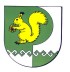 АДМИНИСТРАЦИЯМУНИЦИПАЛЬНОГО ОБРАЗОВАНИЯ «ЗЕЛЕНОГОРСКОЕ СЕЛЬСКОЕ ПОСЕЛЕНИЕ»ПОСТАНОВЛЕНИЕ